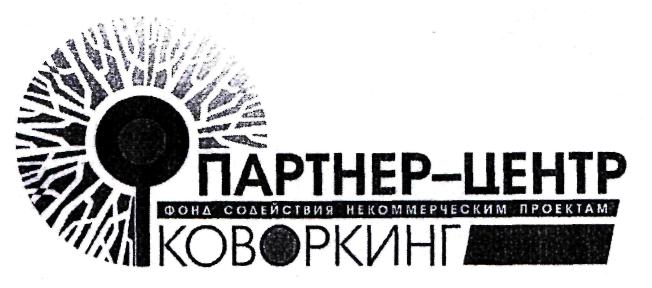 Учебная программа курса «Социальное предпринимательство» в рамках программы «Территория социальных инноваций»Обучение будет проводиться по субботам с 10.00 до 18.00 с перерывом на обед и кофе.Для социально ориентированных НКО, безработных, участников конкурса социальных проектов и идей, молодежи (студентов), молодых семей, беременных женщин и женщин, находящихся в отпуске по уходу за ребенком, неполных семей - обучение бесплатно.Стоимость обучения в школе - 5000 рублей. Стоимость участия в одной из сессий - 750 рублей.Успешно прошедшие курс ШСП получат сертификат.Для участия в школе необходимо заполнить и направить нам анкету по адресу электронной почты: nrofsnp@gmail.com или принести к нам в офис до 29 октября 2015 года.Контакты:Фонд Содействия Некоммерческим ПроектамВеликий Новгород, Духовская, 23, оф. 3 (2 этаж)Тел. 8 (8162) 73-81-85Моб. 8-911-619-16-97 (координатор проекта Анастасия Волова)nrofsnp@gmail.comhttp://fanp53.ru/СессииСодержание31 октября31 октября1 сессия - «Социальное•    Входное тестированиепредпринимательство».•    Введение в программу(8 часов)•     Социальное предпринимательство как сфера деятельности•     Социальные потребности территории•     Формирование идеи социально-предпринимательскогопроекта•    Технологии исследования территории для реализациипроекта•    Инфраструктура поддержки социальногопредпринимательстваРезультат:   Участники   понимают   особенности   социального   предпринимательства,   сформулировалиРезультат:   Участники   понимают   особенности   социального   предпринимательства,   сформулировалисобственную социально-предпринимательскую идею, понимают необходимость и знают технологию сборасобственную социально-предпринимательскую идею, понимают необходимость и знают технологию сбораинформации для подготовки проекта.информации для подготовки проекта.Результат межсессионной работы: Участники провели исследование территории, знают имеющиеся иРезультат межсессионной работы: Участники провели исследование территории, знают имеющиеся идоступные ресурсы, сформулировали социально-предпринимательскую идею.доступные ресурсы, сформулировали социально-предпринимательскую идею.7 ноября7 ноября2 сессия - «Социально-•    Результаты работы в межсессионный периодпредпринимательский проект•     Социально-предпринимательский проект(предприятие)».•    Меморандум социально-предпринимательского проекта(8 часов)•    Ресурсы проекта•     Анализ внешней среды проекта•    Целевые группы, цели, задачи проекта•    Стейкхолдеры, партнеры проекта•     Бизнес-план проекта: структура, содержание разделов•    Маркетинговый план проекта: сегментирование рынка,анализ конкуренции, прогноз продаж, продвижениепроектаРезультат: Участники подготовили Меморандум социально-предпринимательского проекта, начали работуРезультат: Участники подготовили Меморандум социально-предпринимательского проекта, начали работунад проектом, знают структуру проекта, с которой им предстоит работать на протяжении программы, знаютнад проектом, знают структуру проекта, с которой им предстоит работать на протяжении программы, знаютсвои целевые группы, сформулировали цели проекта, понимают необходимость вовлечения в проект всехсвои целевые группы, сформулировали цели проекта, понимают необходимость вовлечения в проект всехзаинтересованных сторон, знают возможности по поддержке социально-предпринимательских проектов,заинтересованных сторон, знают возможности по поддержке социально-предпринимательских проектов,знают технологию маркетингового анализа проекта.знают технологию маркетингового анализа проекта.Результат межсессионной работы: Участники знают сильные и слабые стороны своих проектных идей,Результат межсессионной работы: Участники знают сильные и слабые стороны своих проектных идей,возможности и угрозы для реализации проекта, установили контакты с заинтересованными сторонами,возможности и угрозы для реализации проекта, установили контакты с заинтересованными сторонами,подготовили план маркетинга.подготовили план маркетинга.14 ноября14 ноября3 сессия - «Информационное•     Результаты работы в межсессионный периодсопровождение и социальная•    Информация в системе менеджмента качества (далее»Л Л¥/»   Г* Л\ hvrt\\СМК), социальная рекламареклама».Позиционирование•     Медиаобразование в социальном предпринимательстве-внутренние и внешние функциисоциального предприятия в•     Позиционирование социального предприятия (далее СП) винформационном пространствеинформационном пространстве(8 часов)•    Публичные презентации и иной значимый профильныйконтент в формировании «лица» СП и его развития вдинамике•     Электронная библиотека, конструктор сайта СП и иныеэлементы - цели и задачи•     Виртуальный и реальный образы СП - элементыобеспечения устойчивости и развития•     Информационное и сетевое сотрудничество - проблемы иперспективы•     Встреча с менторами. Мастерские. КонсультацииРезультат: Участники оценили стратегическую пригодность своих проектов, возможности гибкогоРезультат: Участники оценили стратегическую пригодность своих проектов, возможности гибкогореагирования на изменение рыночной среды, знают управленческие инструменты для эффективногореагирования на изменение рыночной среды, знают управленческие инструменты для эффективногоуправления социальным предприятием, знают технологию работы с информацией, подготовку и проведениеуправления социальным предприятием, знают технологию работы с информацией, подготовку и проведениепрезентации.презентации.Результат межсессионной работы: Участники ведут подготовительную деятельность по реализации своегоРезультат межсессионной работы: Участники ведут подготовительную деятельность по реализации своегопроекта, разработали проект итоговой презентации проекта.проекта, разработали проект итоговой презентации проекта.21 ноября21 ноября4 сессия - «Процесс•    Результаты работы в межсессионный периодуправления социальным•     Принципы, функции и методыпроектом (предприятием)».•     Стратегические аспекты развития социально-Принципы, функции и методы (8 часов)предпринимательского проекта •     Организационные структуры и их особенности•     Личная эффективность лидера проекта•     Эффективная команда проекта•     Основы деловой коммуникации•    Встреча с менторами. Мастерские. КонсультацииРезультат: Участники имеют предварительный вариант бизнес-плана социального проекта, знают оРезультат: Участники имеют предварительный вариант бизнес-плана социального проекта, знают овозможностях поддержки собственных проектов.возможностях поддержки собственных проектов.Результат      межсессионной      работы:      Участники      подготовили      бизнес-планы      социально-Результат      межсессионной      работы:      Участники      подготовили      бизнес-планы      социально-предпринимательских проектов, начали подготовительную деятельность по реализации проекта.предпринимательских проектов, начали подготовительную деятельность по реализации проекта.28 ноября28 ноября5 сессия - «Нормативно-•     Нормативно-правовые акты (далее НПА), регулирующиеправовое обеспечение».предпринимательскую деятельность, в том числе,(8 часов)социальное предпринимательство•     НПА, регулирующие деятельность предприятия•     Организационно-правовые формы и их особенности•     Разработка уставных документов и регистрацияпредприятия•     НПА, регламентирующие деятельность внутрипредприятия•     СтрахованиеРезультат:   Участники  оценили  стратегическую   пригодность  своих   проектов,   возможности  гибкогоРезультат:   Участники  оценили  стратегическую   пригодность  своих   проектов,   возможности  гибкогореагирования на изменение рыночной среды, знают управленческие  инструменты для эффективногореагирования на изменение рыночной среды, знают управленческие  инструменты для эффективногоуправления социальным предприятием, знают технологию подготовки и проведения презентацииуправления социальным предприятием, знают технологию подготовки и проведения презентацииРезультат межсессионной работы: Участники ведут подготовительную деятельность по реализации своегоРезультат межсессионной работы: Участники ведут подготовительную деятельность по реализации своегопроекта, разработали проект итоговой презентации проектапроекта, разработали проект итоговой презентации проекта5 декабря5 декабря4 сессия - «Бизнес-план•     Результаты работы в межсессионный периодпроекта».•     Производственный план: планирование бизнес-процессов,(8 часов)определение потребности в ресурсах, расчет затрат•     Организационный план: лидер и команда проекта, планпредоперационной деятельности•	Финансовый план: стоимость проекта, прибыль,
безубыточность проекта•	Инфраструктура поддержки социально-
предпринимательских проектов•	Встреча с менторами. Мастерские. КонсультацииРезультат: Участники имеют предварительный вариант бизнес-плана социального проекта, знают о возможностях поддержки собственных проектов.Результат: Участники имеют предварительный вариант бизнес-плана социального проекта, знают о возможностях поддержки собственных проектов.Результат      межсессионной      работы:      Участники      подготовили      бизнес-планы      социально-предпринимательских проектов, начали подготовительную деятельность по реализации проекта.Результат      межсессионной      работы:      Участники      подготовили      бизнес-планы      социально-предпринимательских проектов, начали подготовительную деятельность по реализации проекта.12 декабря12 декабря7 сессия - «Инвестиционное проектирование». «Учет и отчетность». (8 часов)•	Результаты работы в межсессионный период•	Жизненный цикл деятельности социального предприятия
и потребность в инвестировании•	Цели и этапы инвестиционного проектирования•	Инвестиционное проектирование и предпринимательские
риски•	Формирование отношений с инвесторами•	Инвестиционные площадки для социальных предприятий•	Подготовка инвестиционного меморандума•	Подготовка презентации проекта•	Основы ведения бухгалтерского учета•	Мониторинг деятельности и отчетность•	Встреча с менторами. Мастерские. Консультации по
подготовке итоговых презентацийРезультат: Участники знают технологию инвестиционного проектирования, особенности взаимодействия синвесторами, инвестиционные площадки, имеют проект инвестиционного меморандума.Познакомились   с   основами   бухгалтерского   учета,   ведения   документооборота,   осознают   степеньответственности.Результат: Участники знают технологию инвестиционного проектирования, особенности взаимодействия синвесторами, инвестиционные площадки, имеют проект инвестиционного меморандума.Познакомились   с   основами   бухгалтерского   учета,   ведения   документооборота,   осознают   степеньответственности.Результат межсессионной работы: Участники подготовили инвестиционные меморандумы, итоговые презентации собственных проектов.Результат межсессионной работы: Участники подготовили инвестиционные меморандумы, итоговые презентации собственных проектов.19 декабря19 декабря8 сессия - «Итоговаяпрезентация».(8 часов)•	Мобилизация социального капитала•	Итоговая презентация проектовЗакрытие курса, вручение участникам сертификатовРезультат: Участники представили свои социально-предпринимательские проекты и результаты по созданию социального предприятия для менторов Школы, представителей региональных и муниципальных органов власти, партнеров.Результат: Участники представили свои социально-предпринимательские проекты и результаты по созданию социального предприятия для менторов Школы, представителей региональных и муниципальных органов власти, партнеров.